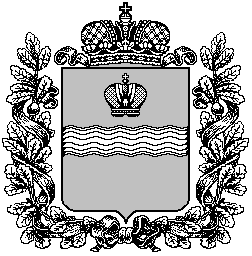 ТЕРРИТОРИАЛЬНАЯ ИЗБИРАТЕЛЬНАЯ КОМИССИЯ МЕДЫНСКОГО  РАЙОНА
Р Е Ш Е Н И Е15 июня  2020 г.				                     			№386г. МедыньО досрочном прекращении полномочий члена участковой избирательной комиссии избирательного участка №1709 с правом решающего голоса Новиковой Н.А.     	На основании подпунктом "а" пункта 6 статьи 29 Федерального закона "Об основных гарантиях избирательных прав и права на участие в референдуме граждан Российской Федерации", территориальная избирательная комиссия Медынского  района Р Е Ш И Л А:1. Освободить Новикову Надежду Александровну от обязанностей члена участковой избирательной комиссии избирательного участка №1709 с правом решающего голоса в связи с подачей заявления о сложении своих полномочий.2. Направить настоящее решение в Избирательную комиссию Калужской области и в участковую избирательную комиссию № 1709.3. Опубликовать настоящее решение на подпортале территориальных избирательных комиссий Калужской области в информационно-коммуникационной сети Интернет по адресу http://admoblkaluga.ru/main/society/goven/election/medynskiy/doc_tik.phpПредседатель  территориальной избирательной комиссии                                                                Л.Н. БабушкинаСекретарь  территориальной избирательной комиссии                  И.Ю. Прокшина